St. Paul of the Cross Passionist Retreat and Conference Center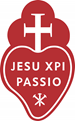 Agenda for September 28, 2020 Board MeetingVia Zoom: 6:30 PM – 8:00 PMNext Board MeetingOctober 19, 2020 - tentativeUpcoming events at St. Paul’s (between now and the next BOD meeting):Mondays with Mystics – Next event October 26, 2020.Praying with Faith – Thursdays from 9:00am – 9:45am.Ordinary Time: When Life is not so Ordinary – Thursday 9/24/20 6:30pm.ItemTopicResponsibleStartMin.1Welcome / Call to Order Toby6:3032Consent AgendaToby6:3323Charism SharingCharism Comm6:35304Monitoring Report Review: Global Ends policy,  EL #1, 2, 8, 11Fr. Pat, Sandra7:05105COVID-19 operating plan- Retreat updateFr Pat/Sandra7:1556Current Income Statement review- questionsSandra7:2057Board Education - Visioning Committee UpdatesFaith, Fr. Pat, Sandra7:25158Board Education – New Board Member discussion of goals and criteria under the Policy Governance model Elizabeth Velarde moderate7:40209Owner Linkage updateToby8:00510Round Table / Special Announcements: TBDAll8:05511Closing Prayer Fr. Pat8:10512Adjournment Toby8:15